TEATRO ARGOT STUDIO DOTAZIONE TECNICALuci:21 canali dimmer (canale 15 e 4 non utilizzabile, canale 24 per sala pubblico)10 KW di carico massimo27 ritorni in sala- 6 PC 1000W- 11 PC 500W3 PAR 64 (lampade 1 CP60, 2 CP62) 2 Domino da terra 1000W2 Pallas appendibili 1000W5 Minipar F1 "Lucciole" 30W 6gradi1 sagomatore 575W 36°2 sagomatori 575W 50°5 COB1 consolle SGM Studio 24-48 ganci, portagelatine, bandierecavi di prolunga e sdoppiFonica:1 mixer 8 canali Soundcraft2 casse attive MACKIE THUMP 1300WVideo:1 videoproiettore Benq mx522 1024x768 xga 1.1x 3200 lumen - 1 cavo vga 1,5 m1 cavo hdmi 15 mScenotecnicaFondale nero larghezza 640 cm x 400 cm altezza circa - n°4 quinte larghezza 120 cm x altezza 384 cm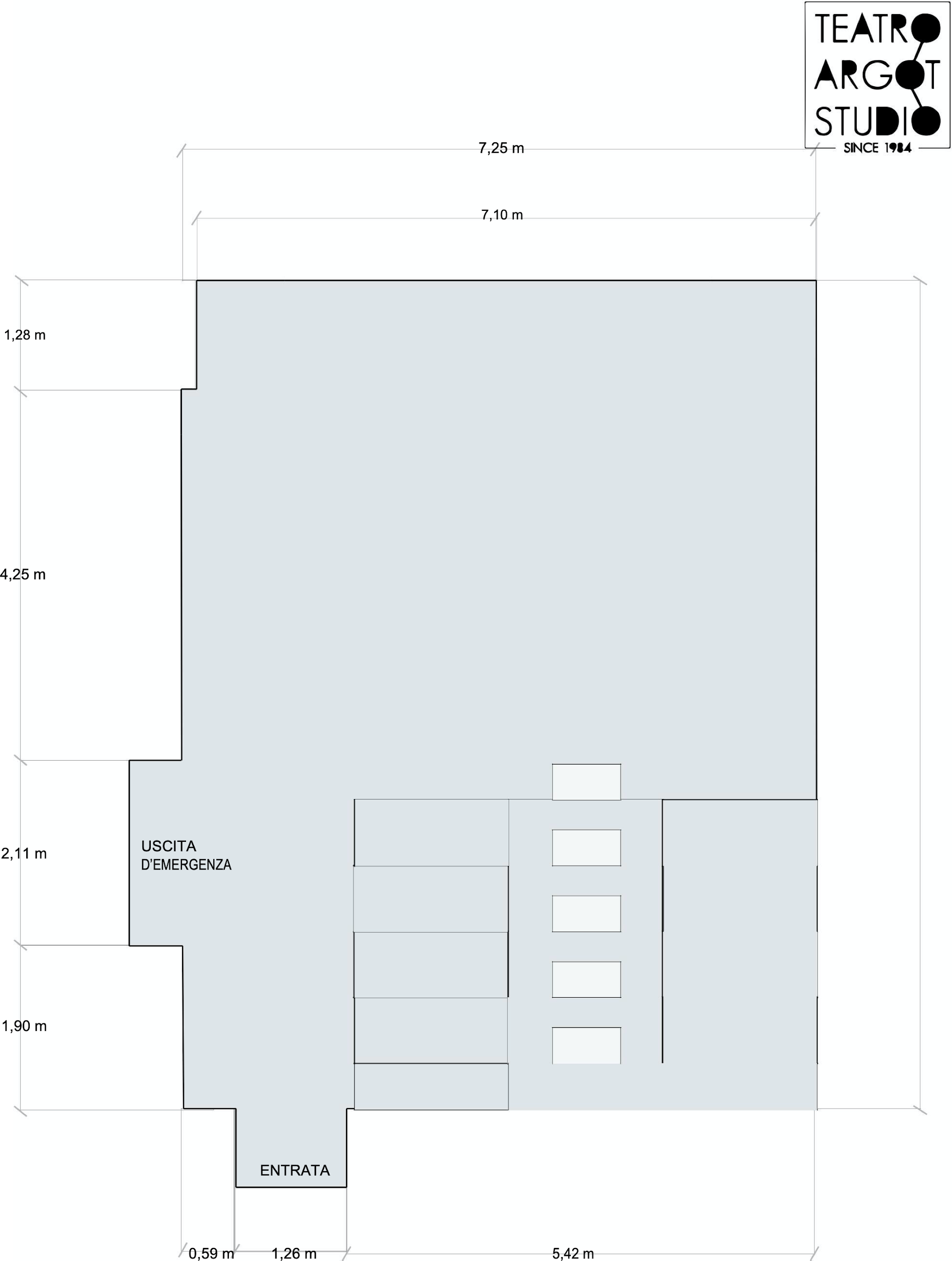 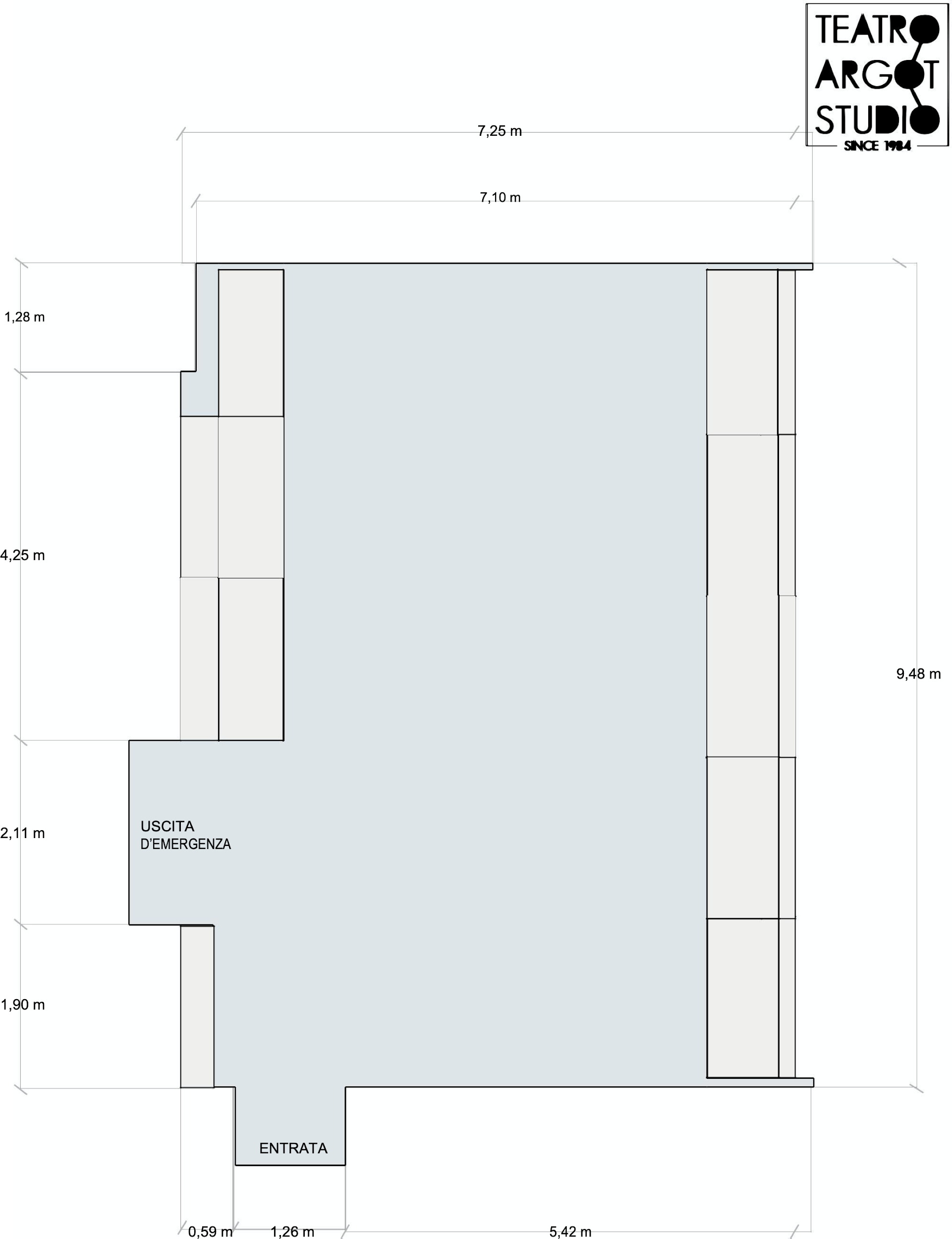 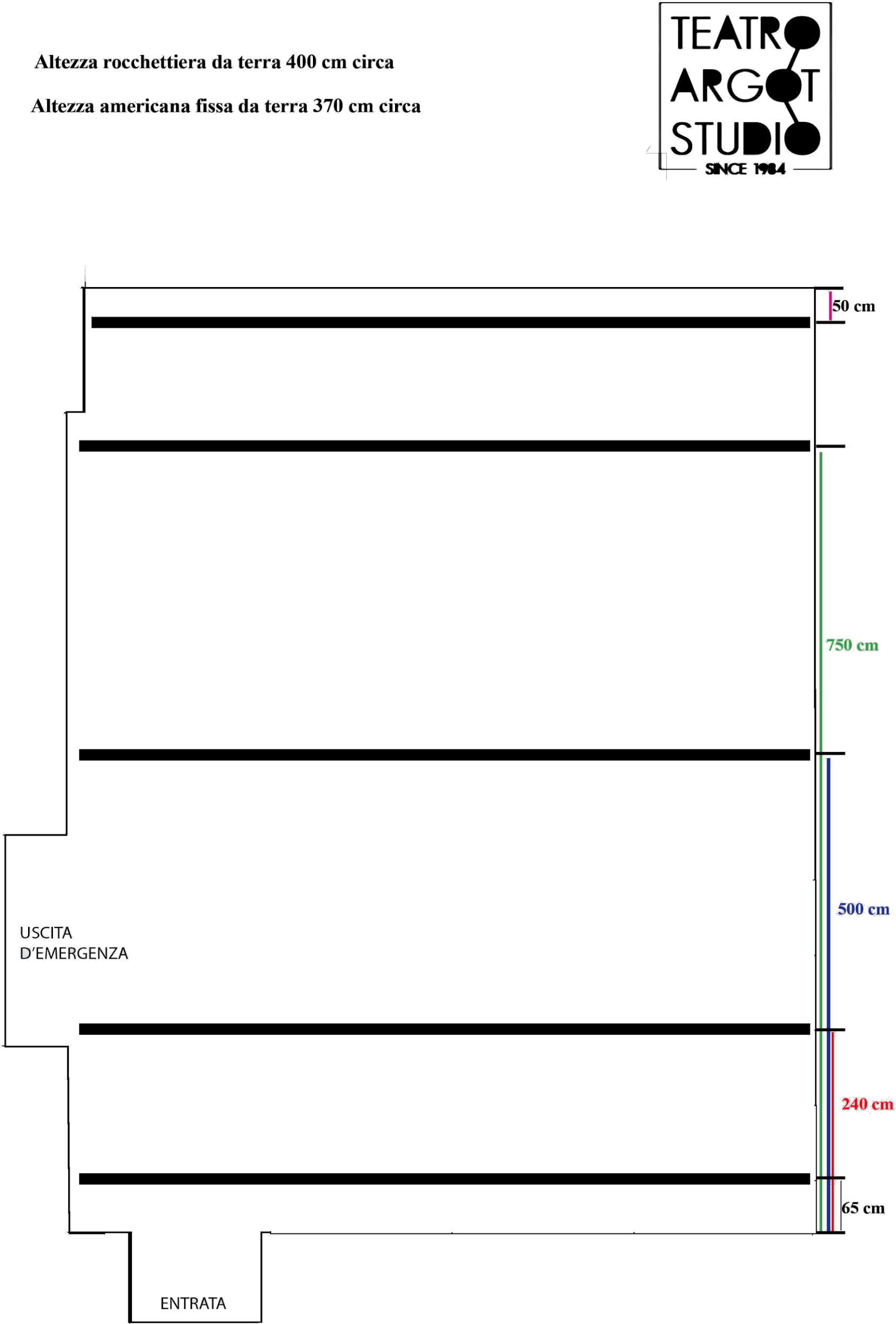 